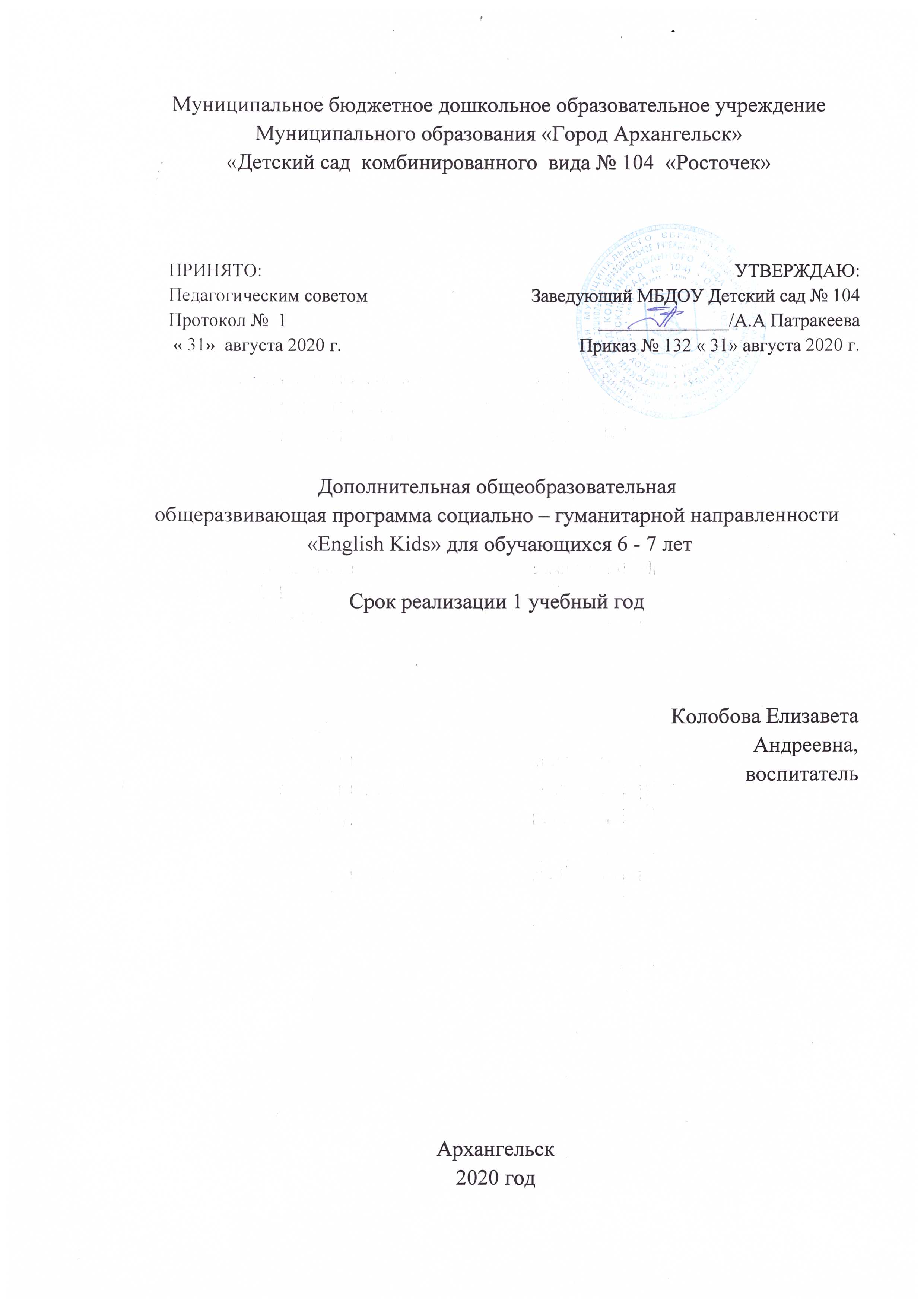 СодержаниеАвтор-составитель:Колобова Елизавета Андреевна, воспитатель муниципального бюджетного дошкольного образовательного учреждения муниципального образования «Город Архангельск» «Детский сад комбинированного вида №104 «Росточек», первая квалификационная категория.Дополнительная образовательная программа по обучению английскому языку «English kids» -2020 г.-72с.Программа кружка «English kids» направлена на формирование представлений об иностранном языке как о средстве общения, позволяющем добиваться взаимопонимания с англоязычными людьми, создание условий для изучения английского языка, формированию коммуникативной и социокультурной компетенции ребенка.1. Целевой раздел.1.1. Пояснительная записка.Трудно переоценить значение свободного владения одним или несколькими иностранными языками в современном мире. В настоящее время во многих странах именно английский язык является средством общения в различных сферах жизни – особенно в областях науки, техники и международной торговли. В таких странах обучение этому языку является важным направлением государственной политики в области образования.Осознание необходимости владения английским языком для участия в экономической и общественной жизни привело к тому, что родители стремятся приобщать детей к изучению языка начиная с дошкольного периода. Это, в свою очередь, обуславливает необходимость развития методики раннего языкового обучения в русле современных общепедагогических и обще социальных   тенденций. Таким образом, можно выделить следующие основные черты, характерные для организации процесса раннего обучения английскому языку детей дошкольного возраста, представленные в данной программе:- обучение детей носит явную коммуникативную направленность, то есть побуждает детей использовать полученные навыки в различных ситуациях общения;- интеграция различных приемов обучения и видов деятельности направлена на развитие всех психических процессов ребенка;- обучение происходит с учетом особенностей развития дошкольников и осуществляется в наиболее подходящей для детей форме – игровой.1.1.1. Направленность, актуальность, педагогическая целесообразность дополнительной образовательной программы. 	Актуальность данной программы заключается в использовании педагогом в полном объеме современных средств обучения, комбинировании методов и приемов, разработанных на основе практического опыта, с учетом возможностей и психологических особенностей дошкольников. Основная форма занятий – игровая и сюжетная, позволяет в наиболее полной мере реализовать цели и задачи программы, сделать обучение наиболее привлекательным для детей, пробудить в них настоящий интерес к освоению нового языка. Смена видов деятельности помогает детям усваивать материал легко и непосредственно, без усталости, в то же время, развивая внимание, концентрацию, память и другие психические процессы. Интеграция с другими видами обучения – рисованием, пением, подвижными играми, обеспечивает разносторонний взгляд на процесс, развивающий коммуникативные навыки, так как побуждает детей активно использовать полученные знания в различных ситуациях общения. Кроме того, в программе успешно используются упражнения на развитие моторики, так как в дошкольном возрасте это является важным при развитии речемыслительных процессов. Весь процесс обучения направлен не только на решение конкретных практических задач (первичные навыки грамматики английского языка, аудирование и говорение), но, что более важно, помогает личностному развитию и социализации ребенка. В современном мире наиболее актуальными становятся проблемы межкультурных коммуникаций, что вызывает необходимость воспитывать в детях толерантное отношение к другим культурам и традициям и, конечно, это невозможно сделать при наличии языкового барьера, то есть препятствия в общении. Таким образом, раннее обучение иностранным языкам продиктовано общими тенденциями развития общества. Кроме того, ученые отмечают дошкольный возраст, как наиболее благоприятный, для начала обучению иностранному языку, так как ребенок в этом возрасте обладает рядом особенностей, дающих ему преимущества перед более старшими детьми – возможность овладения практически речью, не осознавая ее грамматический, синтаксический и фонетический состав – то есть овладение сразу фразами, не отдельными словами; дошкольник легче запоминает большой объем информации, у него снят «языковой» барьер; мир для него имеет эмоциональную окраску, если, занятие интересно ему, вызывает яркие эмоции, он усваивает материал даже без усилий. Поэтому, целесообразно использовать этот период в жизни ребенка, чтобы заложить основы коммуникации на неродном языке.Это и позволяет считать необходимым существование данной программы.1.1.2. Цель и задачи реализации Программы.Программа составлена с учетом ФГОС дошкольного образования, в которой утверждены основные цели, задачи и принципы.Данная Программа решает основную цель ФГОС ДО - обеспечение равенства возможностей для каждого ребёнка в получении качественного дошкольного образования. Цель: создание условий для изучения английского языка, что достигается комплексным подходом к построению занятий, формирование коммуникативной и социокультурной компетенции ребенкаЗадачи:Образовательные:- формирование представлений об иностранном языке как о средстве общения, позволяющем добиваться взаимопонимания с англоязычными людьми;- расширение лингвистического кругозора дошкольников (овладение первичной коммуникацией на втором языке);- приобщение к культуре стран изучаемого языка;- формирование элементарного осознания явлений языка в речи;- обеспечение коммуникативно-психологической адаптации детей к новому языковому миру для преодоления дальнейшего психологического барьера.Развивающие:- развитие элементарных навыков устной речи на иностранном языке;- формирование личностных качеств, эмоциональной сферы дошкольника, его внимания, памяти, мышления и воображения в процессе участия в игровой коммуникативной деятельности; - развитие познавательных способностей, плюралистического мировоззрения, овладение умением работать в паре, группе;Воспитательные:- воспитание активности, дисциплинированности, любознательности;- воспитание любви и интереса к английскому языку – формирование социокультурной осведомленности;- способствовать формированию самоуважения, взаимоуважения;- воспитание дружелюбного отношения к представителям других стран;- воспитание и развитие личности посредством приобщения к культуре англоязычных стран с помощью детского фольклора. 1.1.3. Принципы и подходы к формированию ПрограммыСамоценность дошкольного детства как важного этапа в общем развитии;Создания благоприятного  психического развития каждого ребенка в соответствии с его возрастными и индивидуальными особенностями и склонностями;Формирования познавательных интересов и познавательных действий ребёнка через его включение в различные виды деятельности;Содействия и сотрудничества детей и взрослых в процессе развития детей.1.1.4. Значимые для разработки и реализации Программы характеристики, в том числе характеристики особенностей развития детей дошкольного возраста.Основными участниками реализации программы являются воспитанники старшего дошкольного возраста (дети 6-7 лет).Дополнительная образовательная программа  «English Kids» способствует выработке положительных черт характера, для лучшего  взаимопонимания  в общении. На занятиях у детей совершенствуется  память, внимание, мышление, развитие восприятия, творческих способностей, воображения, речи. Объем программы составляет 15 часов на оди учебный год (15 занятий по 30 минут. Занятия проводятся 1 раз в неделю во второй половине дня не более 30 минут (в месяц 4-5 занятий).  Форма проведения занятия  индивидуально – групповая. Наполняемость не более 8-10 человек, что создает оптимальные условия для индивидуальной работы и обеспечивает вариативность общения.Сроки реализации программы с  октября  по май (включительно). Программа реализуется на государственном языке согласно ст.14 Федеральный закон от 29 декабря 2012 г. N 273-ФЗ "Об образовании в Российской Федерации".В Программе учитываются индивидуальные потребности ребенка, связанные с его жизненной ситуацией и состоянием здоровья, определяющие особые условия получения им образования, индивидуальные потребности отдельных категорий детей.В старшем возрасте продолжает совершенствоваться речь, в том числе ее звуковая сторона. Дети могут правильно воспроизводить шипящие, свистящие и сонорные звуки. Развиваются фонематический слух, интонационная выразительность речи при чтении стихов в сюжетно-ролевой игре и в повседневной жизни. Совершенствуется грамматический строй речи. Дети используют практически все части речи, активно занимаются словотворчеством. Богаче становится лексика: активно используются синонимы и антонимы. Развивается связная речь. Дети могут пересказывать, рассказывать по картинке, передавая не только главное, но и детали.О своей готовности заняться изучением иностранного языка, дети обычно сообщают сами, когда, научившись говорить на родном языке, они начинают придумывать разные невероятные комбинации звуков. Это означает одно - мозг ребенка требует новых, более сложных задач по изучению языка и языковому творчеству. К сожалению, замечательный период словотворчества проходит к 10-12 годам, а с его окончанием пропадает и феноменальная детская способность схватывать и запоминать слова иностранного языка буквально «на лету». Поэтому важно не пропустить это золотое время.1.2. Планируемые результаты освоения Программы     На начальном этапе обучения детей иностранному языку закладываются основы для формирования умений и навыков, обеспечивающих речевую деятельность. Здесь должны быть в основном сформированы произносительные навыки. Поэтому первый этап при обучении дошкольников иностранному языку является наиболее ответственным.        Ведущим направлением в овладении детьми языковым материалом является формирование продуктивных навыков, поскольку весь материал предназначается для использования в устной речи. Вместе с тем эти же языковые единицы должны пониматься и при аудировании, т.е. усваиваться рецептивно. Дети знакомятся с основами языка, приобретают элементарные навыки разговорной речи, накапливают основной запас слов по различным темам, предусмотренным программой обучения детей английскому языку, знакомятся с простейшими основами грамматики английского языка. На данном уровне обучения дети знакомятся с культурой, традициями и обычаями страны изучаемого языка.       К концу обучения дети научатся:- приветствовать, представлять себя, прощаться, благодарить;- понимать на слух обращения педагога на иностранном языке, построенные на знакомом языковом материале;- односложно и небольшими фразами отвечать на вопросы педагога;- ассоциировать слова и словосочетания с соответствующими им действиями, картинками и описаниями;- владеть лексическим и грамматическим минимумом данного уровня;- рассказывать рифмовки, строить краткие диалоги, петь песенки с использованием изученных движений;- невербально и вербально реагировать на иностранную речь педагога;- владеть определенным программой объёмом языкового материала (слова, фразы, стихи, песни и т.д.); уметь составлять монологическое высказывание-описание;- использовать лексику, соответствующую заданной ситуации;- понимать английскую речь в рамках программы;- строить диалог с использованием речевых структур и лексики, предусмотренной программой;- понимать и выполнять простые задания и инструкции преподавателя;- задавать вопросы;- выражать согласие или несогласие, высказывать, принимать или отвергать предположения;- работать в группе, в паре, неконфликтно общаться, сопереживать.1.3. Форма подведения итогов Проведение занятия для открытого просмотра 2. Содержательный раздел2.1.  Перспективный план занятий 3. Организационно-педагогические условия. 3.1. Средства, необходимые для реализации программы: - гимнастика, игры, языковая среда;- режим труда и отдыха;- общение детей с педагогом и сверстниками; - художественная литература, изобразительное искусство, музыка, театр, кино, мультфильмы, презентации; - наглядные средства: карточки, игрушки, схемы, символические изображения звуков и букв, картины, иллюстрации, рисунки, открытки, опорные сигналы, фотографии, магнитная азбука;- визуальные (компьютер, ноутбук, диафильмы, фото, записи и т.д.), аудио (магнитофон, компьютер, музыкальный центр и т.д.) и аудиовизуальные (телевизор, мультимедийный проектор и др.) технические средства.3.2. Литература:  Андрющенко Е. П. Волшебная грамматика английского языка для малышей.  — Ростов н/Д: Феникс, 2012.Белина Л. И. Английский язык для детей. – Москва: АСТ, 2014.Вронская И. В. 105 занятий по английскому языку для дошкольников: Пособие для воспитателей детского сада, учителей английского языка и родителей. — СПб.: КАРО, 2009.Игнатова Т. Н. Мои первые шаги в английском. English for communication with children. — М.: Толмач СТ, 2009.Игнатова Т. Н. Мои первые шаги в английском. My first steps in English. English for communication with children. — М.: Толмач СТ, 2009.Карлова Е. English games. Игры для изучения английского языка для детей. — СПб.: Питер, 2014.Карлова Е. Л. Я читаю по-английски!. Учебник английского языка для младших классов. — М.: Суфлёр; Ростов н/Д: Феникс, 2014.Кириллова Ю. В. Английский для дошкольников. — Ростов н/Д: Феникс, 2013.Скультэ В.И. Английский для детей. Учебное пособие. — М.: Айрис-пресс, 2013.Шалаева Г. П. Английский язык. Большой самоучитель для самых маленьких. — М.: АСТ: СЛОВО, 2013.Цифровые образовательные ресурсы:http://www.school-collection.edu.ruЕдиная коллекция цифровых образовательных ресурсов. Методические материалы, тематические коллекции «Английский язык онлайн». Уроки грамматики и тексты.http://www.edu.ru«Российское образование» федеральный портал. Каталог образовательных Интернет-ресурсов. Учебно-методическая библиотека. Нормативные документы и стандарты. Интернет-порталы: содержание и технологии.http://www.school.edu.ru«Российский общеобразовательный портал». Каталог интернет-ресурсов: дистанционное обучение, педагогика и урок-проект английского языка с использованием ИКТhttp://www.festival.1septemberФестиваль педагогических идей, публикации по методикам преподавания всех предметов. Уроки, внеклассные мероприятия.http://english4kids.ruАнглийский для детей - стихи, сказки, песенки, азбука, загадки, пословицы, договорки, книги, обучающие игры, форум и многое другое.http://learnenglishkids.britishcouncil.org/en/
Английский для детей - песенки, азбука, загадки, пословицы, обучающие игры, форум и многое другое.http://www.kids-pages.com/
Английский для детей, родителей, учителей – карточки, рабочие листы по темам, истории для чтения, обучающие игры, паззлы и многое другое.3.3 Учебный план    3.4. Оценочные материалы (мониторинг)     В начале и в конце курса проводится мониторинг знаний и умений воспитанников. - Наблюдение педагога.- Проведение занятий на повторение пройденного материала.- Проведение заключительных (контрольных) занятий по каждой теме.- Игровые диагностические методики.- Анкеты для родителей.3.5. Кадры, занятые в реализации программы:Колобова Е.А., воспитатель МБДОУ Детский сад № 104  с 06.08.2012 года.Образование -  высшее педагогическое (ФГАОУ ВПО «Северный (Арктический) федеральный университет имени М.В. Ломоносова», 2012 год, квалификация - лингвист, преподаватель, специальность - «Теория и методика преподавания иностранных языков и культур»), имеет I  квалификационную категорию.Курсы повышения квалификации: ГАОУ ДПО АО ИОО «Теория и практика дошкольного образования в условиях стандартизации», 532 часа, 2015 год (регистрационный номер 890);ГАОУ ДПО АО ИОО «Мастер-класс по проектированию интерактивных форм и методов воспитания и социализации детей», 40 часов, 2019 год (удостоверение № 41601). Елизавета Андреевна  знает: основы антропологических, гуманитарных, социальных наук, особенности протекания образовательного процесса в ДОУ; возрастные особенности дошкольников;особенности развития познавательной сферы (внимания, памяти, мышления, речи) воспитанников;методы диагностики, коррекции;основные фонетические, лексические и грамматические явления английского языка, позволяющие использовать его как средство коммуникации;культуру и традиции стран изучаемого языка в сравнении с культурой и традициями своего родного края;основные правила речевого этикета в бытовой сфере общения.умеет: пользоваться различными способами устной и письменной коммуникации;навыками адекватного реагирования в ситуациях бытового, академического и профессионального общения.проводить наблюдение за детьми и диагностику (психологическое тестирование и опрос) с целью выявления перечисленных выше особенностей,на основе результатов наблюдения и диагностики организовывать работу по коррекции и развитию у детей способностей, умений и качеств личности, необходимых для успешной социализации,организовывать различные виды деятельности: игровую, учебную, предметную, продуктивную, культурно-досуговую,распознавать и продуктивно использовать основные лексикограмматические средства в коммуникативных ситуациях бытового общения; понимать содержание различного типа текстов на иностранном языке;самостоятельно находить информацию о странах изучаемого языка из различных источников (периодические издания, Интернет, справочная, учебная, художественная литература); применять языковой материал в устных и письменных видах речевой деятельности на английском языке.Воспитатель  имеет  следующие   профессионально - важные  качества:высокую гражданскую ответственность и социальную активность;любовь к детям, гуманистическую направленность;духовную культуру, интеллигентность;инновационный стиль научно-педагогического мышления, готовность к созданию новых ценностей и принятию творческих решений, высокий профессионализм;физическое, психическое здоровье;профессиональную работоспособность; доброжелательна и терпелива.  1. Целевой раздел1.1. Пояснительная записка41.1.1. Направленность, актуальность, педагогическая целесообразность дополнительной образовательной программы41.1.2. Цель и задачи реализации Программы51.1.3. Принципы и подходы к формированию Программы61.1.4. Значимые для разработки и реализации Программы характеристики, в том числе характеристики особенностей развития детей дошкольного возраста61.2. Планируемые результаты освоения Программы71.3. Форма подведения итогов82. Содержательный раздел2.1.  Перспективный план занятий93. Организационно-педагогические условия. 3.1. Средства, необходимые для реализации программы:163.2. Литература163.3 Учебный план183.4. Оценочные материалы (мониторинг)183.5. Кадры, занятые в реализации программы18МесяцТемаЦельЛексика и  речевые образцыАудированиеПесни, стихи,Игры1.ОКТЯБРЬGreeting (Знакомство - приветствие).Познакомить с новыми лексическими единицами. Способствовать возникновению желания заниматься английским языком.Учить детей приветствовать собеседника и прощаться с ним.Hello!Good –bye!Hi!Bye!My name is…LittleA frogHopStopHello, everyone What is your name?My name is…Good morningI am glad to see youNice to see you«Hello, everyone»«Good morning»«Hello song» «Hello Peter, hello Helen»«Little frog»«Echо»2.ОКТЯБРЬЖивотные-артисты. Приветствие1.Развивать у  детей умение здороваться по- английски. 2.Способствовать активизации речевых образцов. 3.Продолжать разучивать песню «Привет»Hello!Good –bye!Hi!Bye!My name is…LittleA frogHopStopHello, everyone What is your name?My name is…Good morningI am glad to see youNice to see you«Hello, everyone»«Good morning»«Hello song» «Hello Peter, hello Helen»«Little frog»«Echo»3.ОКТЯБРЬЖивотные-артисты Приветствие..Продолжать развивать у  детей умение здороваться на английском языке. 2.Закрепить знание слов песни «Привет»Hello!Good –bye!Hi!Bye!My name is…LittleA frogHopStopHello, everyone What is your name?My name is…Good morningI am glad to see youNice to see you«Hello, everyone»«Good morning»«Hello song» «Hello Peter, hello Helen»«Little frog»«Echo»4.ОКТЯБРЬВесёлая лисичка. Приветствие.1.Развивать у детей умение  прощаться и здороваться  по- английски. 2.Способствовать активизации речевых образцов.3.Сиситематизировать и контролировать знания.Hello!Good –bye!Hi!Bye!My name is…LittleA frogHopStopHello, everyone What is your name?My name is…Good morningI am glad to see youNice to see you«Hello, everyone»«Good morning»«Hello song» «Hello Peter, hello Helen»«Little frog»«Echo»5.НОЯБРЬПривет, как тебя зовут?  ЗнакомствоУчить детей рассказывать о себе. Правильно отвечать на вопросы по темеMy name is…I’m fine.YesNoHello.What is your name?My name is… How are you?  I’m fine.«What is your name? » «Hands up»«Are you Dasha?»«If you are Sasha and you know it…»6.НОЯБРЬПривет, как тебя зовут?  ЗнакомствоУчить детей рассказывать о себе. Правильно отвечать на вопросы по темеMy name is…I’m fine.YesNoHello.What is your name?My name is… How are you?  I’m fine.«What is your name? » «Hands up»«Are you Dasha?»«If you are Sasha and you know it…»7.НОЯБРЬМистер Pig знакомится с ребятами.   ЗнакомствоУчить детей рассказывать о себе. Правильно отвечать на вопросы по темеMy name is…I’m fine.YesNoHello.What is your name?My name is… How are you?  I’m fine.«What is your name? » «Hands up»«Are you Dasha?»«If you are Sasha and you know it…»8.НОЯБРЬВ гостях у мистера  Pig Ю...Знакомство.1.Познакомить детей с речевыми  образцами My name is…/ I am…при  помощи пальчикового театра.2.Развивать у детей творческое мышление.My name is…I’m fine.YesNoHello.What is your name?My name is… How are you?  I’m fine.«What is your name? » «Hands up»«Are you Dasha?»«If you are Sasha and you know it…»9.ДЕКАБРЬ             Моя семьяПознакомить с лексическими единицами по данной теме. Учить называть членов своей семьиA motherA fatherA sisterA brotherI have a motherI have a fatherI have a sisterI have a brotherHave you a sister?Have you a brother?I have a motherI have a fatherI have a sisterI have a brother«I have a mother…»«Hello, I’m mum…»«Who is this? Let’s see…» «What do you see? »10. ДЕКАБРЬМоя семья1.Познакомить детей с членами семьи. 2.Познакомить с конструкцией I have3.Способствовать активизации речевой конструкции при высказывании.A motherA fatherA sisterA brotherI have a motherI have a fatherI have a sisterI have a brotherHave you a sister?Have you a brother?I have a motherI have a fatherI have a sisterI have a brother«I have a mother…»«Hello, I’m mum…»«Who is this? Let’s see…» «What do you see? »11. ДЕКАБРЬСемья1.Систематизировать знания детей по теме семья.A motherA fatherA sisterA brotherI have a motherI have a fatherI have a sisterI have a brotherHave you a sister?Have you a brother?I have a motherI have a fatherI have a sisterI have a brother«I have a mother…»«Hello, I’m mum…»«Who is this? Let’s see…» «What do you see? »12. ДЕКАБРЬСемья1.развивать эмоциональную сферу, артистизм детей;2 отработать и закрепить изученную лексику английского языка по теме «Семья»;A motherA fatherA sisterA brotherI have a motherI have a fatherI have a sisterI have a brotherHave you a sister?Have you a brother?I have a motherI have a fatherI have a sisterI have a brother«I have a mother…»«Hello, I’m mum…»«Who is this? Let’s see…» «What do you see? »13. ДЕКАБРЬМой фотоальбом.1. воспитать интерес к странам говорящим на английском языке, уважение к обычаям и традициям других стран;2.   развивать инициативу, самостоятельность, опыт творческой деятельности;3. воспитать добрые, уважительные отношения между детьми и родителяA motherA fatherA sisterA brotherI have a motherI have a fatherI have a sisterI have a brotherHave you a sister?Have you a brother?I have a motherI have a fatherI have a sisterI have a brother«I have a mother…»«Hello, I’m mum…»«Who is this? Let’s see…» «What do you see? »15. ЯНВАРЬ                Счет от 1 до 5Познакомить с навыками счёта от 1 до 5, развивать логическое мышлениеOneTwoThreeFourFiveI’m four.I’m five.How old are you?How many cats can you see?Chant «1,2,3,4,5»«Let’s count»«Do it and count»16. ЯНВАРЬСколько кому лет?1Продолжать закреплять счёт до 6, тренировать в произношении речевой структуры: «How old are you?», «I am five».2..формирование навыка счета на английском языкеOneTwoThreeFourFiveI’m four.I’m five.I’m sixHow old are you?How many cats can you see?Chant «1,2,3,4,56,7,8,9.10»«Let’s count»«Do it and count»17. ЯНВАРЬСчет от 5- до 10.1.Познакомить детей со счетом(5-10)2.Формирование произносительных навыков по теме счетOneTwoThreeFourFiveI’m four.I’m five.I’m sixHow old are you?How many cats can you see?Chant «1,2,3,4,56,7,8,9.10»«Let’s count»«Do it and count»19.ФЕВРАЛЬСчет от 1 до 10. Один, два, три.1.продолжать закреплять счет( 1-10)2.Формирование произносительных навыков по теме счетOneTwoThreeFourFiveI’m four.I’m five.I’m sixHow old are you?How many cats can you see?Chant «1,2,3,4,56,7,8,9.10»«Let’s count»«Do it and count»21.ФЕВРАЛЬКраски вокруг нас.Учить детей называть цветаRedYellowBlackGreenBlueIt is greenWhat colour is this frog?Is it green?«Red and yellow», «A black cat»«A cat and a mouse»«Roll the  ball»22. ФЕВРАЛЬЧто, какого цвета?1.Познакомить детей с основными цветами. 2.Способствовать формированию произносительных навыков по теме « Цвета».RedYellowBlackGreenBlueIt is greenWhat colour is this frog?Is it green?«Red and yellow», «A black cat»«A cat and a mouse»«Roll the  ball»23.ФЕВРАЛЬВесёлая карусель1.Продолжать знакомить детей с основными цветами. 2.Способствовать формированию произносительных навыков по теме « Цвета».RedYellowBlackGreenBlueIt is greenWhat colour is this frog?Is it green?«Red and yellow», «A black cat»«A cat and a mouse»«Roll the  ball»24.МАРТЭто Я. Части тела.  Это яПознакомить с лексическими единицами по теме.Активизировать усвоенные ранее лексические единицыA headShouldersKneesToesEyesEarsA mouthA noseShow me your head, pleaseShow me your knees, pleaseShow me your nose, please«Head and shoulders»«Shake your head»25.МАРТДоктор Айболит в гостях у ребят.  Части тела1.Введение новой лексики по теме «Части тела»; обучение монологической речи; воспитывать дружелюбиеПознакомить с лексическими единицами по теме.Активизировать усвоенные ранее лексические единицыA headShouldersKneesToesEyesEarsA mouthA noseShow me your head, pleaseShow me your knees, pleaseShow me your nose, please«Head and shoulders»«Shake your head»26.МАРТМои любимцы.1.познакомить детей с темой «животные»2.Способствовать активизации лексического материала по теме «Животные» в монологическом высказывании.A catA dogA frogA bearA hareI have a dogIt’s a catHave you got a dog?Is it a cat?I have a dogIt’s a cat«Teddy- Bear»«I have a dog»«I can hop like a rabbit»«Where?»27.АПРЕЛЬФрукты.Способствовать использованию лексических единиц в речиAn appleA plumA lemonA tomatoA carrotA potatoDo you like an apple?Do you like a carrot?«1,2,3 –Let me see»«Do you like…?»«How many apples can you find? »28.АПРЕЛЬОвощи.Способствовать использованию лексических единиц в речиAn appleA plumA lemonA tomatoA carrotA potatoDo you like an apple?Do you like a carrot?«1,2,3 –Let me see»«Do you like…?»«How many apples can you find? »29.АПРЕЛЬФрукты и овощи.Способствовать использованию лексических единиц в речиAn appleA plumA lemonA tomatoA carrotA potatoDo you like an apple?Do you like a carrot?«1,2,3 –Let me see»«Do you like…?»«How many apples can you find? »30.АПРЕЛЬВремена года.Познакомить с лексическими единицами, обозначающими времена года.WinterSpringSummerAutumnDo you like winter?...«Teddy-Bear»«Hickory,Dickory, Dock»«Give me, please»«What is missing? »31.АПРЕЛЬКакое время года ты любишь? любишь?любишь?Познакомить с лексическими единицами, обозначающими времена года, познакомить с конструкцией «Мне нравится…»WinterSpringSummerAutumn«I like»Do you like winter?...«Teddy-Bear»«Hickory,Dickory, Dock»«Give me, please»«What is missing? »32.АПРЕЛЬМагазин игрушек.Познакомить с лексическими единицами, обозначающими названия игрушек, называя при этом их цвет и количествоA ballA dollA drumTake itIt is a ballGive me a doll, pleaseIs it a ball or a doll?«Teddy-Bear»«Hickory,Dickory, Dock»«Give me, please»«What is missing? »33.МАЙМои игрушки.  Познакомить с лексическими единицами, обозначающими названия игрушек, называя при этом их цвет и количествоA ballA dollA drumTake itIt is a ballGive me a doll, pleaseIs it a ball or a doll?«Teddy-Bear»«Hickory,Dickory, Dock»«Give me, please»«What is missing? »    34.МАЙПутешествие в страну игрушек.1.Познакомить детей с названиями игрушек на английском языкеA ballA dollA drumTake itIt is a ballGive me a doll, pleaseIs it a ball or a doll?«Teddy-Bear»«Hickory,Dickory, Dock»«Give me, please»«What is missing? »35.МАЙЗАКЛЮЧИТЕЛЬНОЕ ЗАНЯТИЕКоличество   детей.Количество занятий в неделю.Количество занятий в месяц.Количество минут в неделю.Количество минут вмесяц.Подготовительная группа – 10 человек14-530120 - 150